 Вышел из печати официальный бюллетень «Интеллектуалдык менчик» издаваемый Кыргызпатентом за апрель 2018 года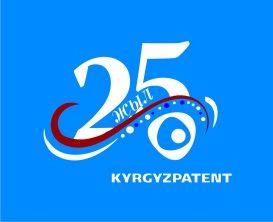 Ежемесячный выпуск, включает в себя раздел по изобретениям, полезным моделям, товарным знакам, программным продуктам, извещения и официальные сообщения.  	В этом выпуске содержится публикация сведений об изобретениях, зарегистрированных в Государственном реестре изобретений Кыргызской Республики. В раздел «Удовлетворение жизненных потребностей человека» вошли изобретения кыргызских ученых: «Сырьевая смесь для изготовлениягранулированного комбикорма» авторы: Чериков С. Т., Токторалиев Б. А.,Черикова Д. С., Алымкулов Н. Ж.,  «Безаппаратная дезартеризация внутренних геморроидальных узлов с одновременным удалением наружныхгеморроидальных узлов» авторы: Райымбеков О. Р., Жолболдуев Ж. М., «Способ обезболивания в стоматологической практике», авторы: Базарбаев Н. Р., Бакиев Б. А., Базарбаева Э. Н., Бакиев А. Б. В разделе «Различные технологические процессы; транспортирование»: «Устройство защиты тягового каната подъемной установки от обрыва», авторы: Степанов С. Г., Валуйский А. Ю., Генералов В. В.В раздел Химия, металлургия вошли: «1-[N-(β-D-ксилопиранозил)-тиокарбамоил]-3,5-диметилпиразол для использования в медицине», авторы: Эрназарова Б. К., Бакирова А. А., Бечелова А. Т., «Установка для получения полукокса», авторы: Асанов А. А., Асанова А. А., Арстанбек А.В разделе «Физика»: «Способ определения характеристик упругости твердых материалов», авторы: Тажибаев К., Ормонов М. Ж., Тажибаев Д. К. В разделе Полезные модели: «Подводный мусоросборник» авторы: Арефьева М. А., Цю-жен-цин Д. А., «Медицинское кресло»,  автор: Кубатбекова К. К., В выпуске есть публикация сведений о товарных знаках и знаках обслуживания, зарегистрированных в Государственном реестре товарных знаков и знаков обслуживания Кыргызской Республики. В реестр вошло 78 отечественных и зарубежных товарных знаков и знаков обслуживания.Публикация также содержит сведения о традиционных знаниях, зарегистрированных в Государственном реестре традиционных знаний Кыргызской Республики: «Сорогой элечек (женский головной убор, каляк) кыргызов, живущих в Китае», «Элечек (женский головной убор) невесты северного региона», «Элечек (женский головной убор, каляк) Улуу Памирских кыргызов», «Элечек (женский головной убор, каляк) кыргызов живущих в Китае», «Элечек (женский головной убор) кыргызов пригранично расположенные долины Токтогул и Талас северного региона (Илеки)», «Элечек (женский головной убор) кыргызов долины Кетмен-Тобо северного региона», «Элечек (женский головной убор) кыргызов Токтогулской долины северного региона», «Элечек (женский головной убор, каляк) Сары-Колских кыргызов южного региона», «Элечек (женский головной убор) кыргызов Алайской долины южного региона», «Элечек (женский головной убор) кыргызов Чаткалской долины северо-западного региона», владелец права пользования традиционным знанием Калканова А. Ж.; Кроме того, публикация содержит сведения о программных продуктах, зарегистрированных в Государственных реестрах программ для ЭВМ, баз данных и топологий интегральных микросхем: («GeoChemistry»). Программа обработки и анализа временных рядов геохимических и геодинамических параметров подземных вод КыргызстанаРучки» авторы: Имашев С. А., Кендирбаева Дж. Ж., Свердлик Л. Г., правообладатель: Имашев С. А., «Автоматизированная информационная система IS: Электронная торговая площадка» авторы: Токочев Р. Т., Оморов А. К., Маратов Р. М., Абдуллаев М. Р., Чуйков А. В., Уметалиева А. К., Даузова Ф. Ф, Калысов Т. К.,  правообладатель: Государственное предприятие “Инфо-Система” при Государственном комитете информационных технологий и связи Кыргызской Республики; «Многосвязная топология интегральной микросхемы с синхронными прямой и инверсной логиками реверса каждого прямого выхода канала управления при исполнении целевых функций выхода каждым предыдущим каналом управления», автор и правообладатель: Даровских В. Д.Все патенты выданы под ответсвенность заявителя. Ссылка на официальный бюллетень «Интеллектуалдык менчик 4/2018»:  https://drive.google.com/file/d/18nakaiZH1Mj8XmLUhjWcwPwEvfzdSpxS/viewпресс-секретарь Кыргызпатента Гульбара Кудайбердиева